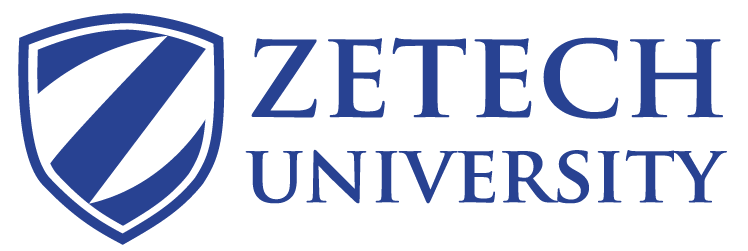 ZU/WI/7/EXM/6UNIVERSITY EXAMINATION 2016/2017EXAMINATION FOR THE BACHELOR OF PURCHASING AND SUPPLIES MANAGEMENTBPS 1109:	SUPPLIES AND MATERIALS MANAGEMENT DATE: DECEMBER 2016                     		                                              TIME: 2 HOURSINSTRUCTIONS: Answer question ONE [Compulsory] and any other TWO questions.QUESTION ONEDefine the following terms:Supplies management                                                                                           3mksMaterial management                                                                                              3mksSupplier relationship management                                                                          4mksName and discuss the following two classification of material planning technique giving examples in each case;Macro factors                                                                                                        6mks                                                                                                                                 Micro factors                                                                                                         6mks      c) Discuss any four codes of ethics in purchasing and supply department                       8mksQUESTION TWO2 a) Explain the various reasons for holding stocks and reasons against holding stocks in any organization                                                                                                                            10mksb) Discuss the five sources of suppliers in any institution/organization                                 10mksQUESTION THREE3) Discuss the following concepts of inventory control techniques;         i) Materials requirements planning (MRP)                                                                      5mks       ii) Just in Time ( JIT ) philosophy                                                                                 5mks       iii) Economic Order Quantity (EOQ )                                                                          5mks      iv) ABC Analysis                                                                                                            5mksQUESTION FOUR4) a) Name and discuss any five variables to be considered while evaluating the quotations of the suppliers                                                                                                                           10mks     b) Discuss any five parameters of purchasing                                                             10mks